Na resposta aos itens de escolha múltipla, seleciona a opção correta.1. Sejam  e  números reais tais que:Considera os conjuntos seguintes:,    ,        ,    1.1. Em qual das opções pode estar representado o conjunto ?1.2. Indica o menor número natural que não pertence ao conjunto .1.3. Determina a soma dos números inteiros pertencentes ao conjunto .1.4. Indica um número irracional pertencente ao conjunto .2. Na figura, podes observar um modelo geométrico de uma escultura constituída por um tronco de cone e uma semiesfera.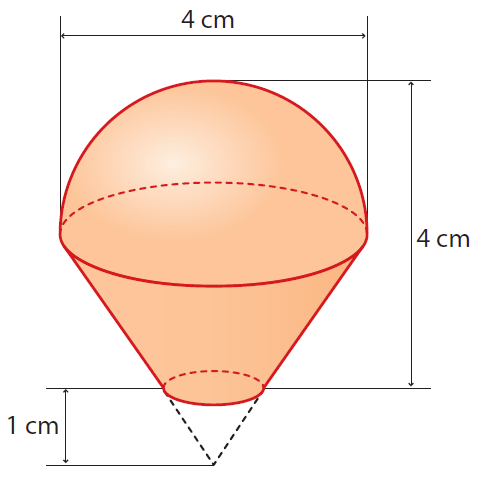 Sabe-se que:o tronco de cone foi obtido retirando ao cone inicial um cone com  de altura;a semiesfera tem  de diâmetro;a base do cone inicial é igual ao círculo da semiesfera;a altura a escultura é .2.1. Determina a área lateral do cone inicial.Apresenta o resultado, em , arredondado às unidades.2.2. Calcula o volume da escultura. Apresenta o resultado, em , arredondado às unidades.3. Na figura estão representados: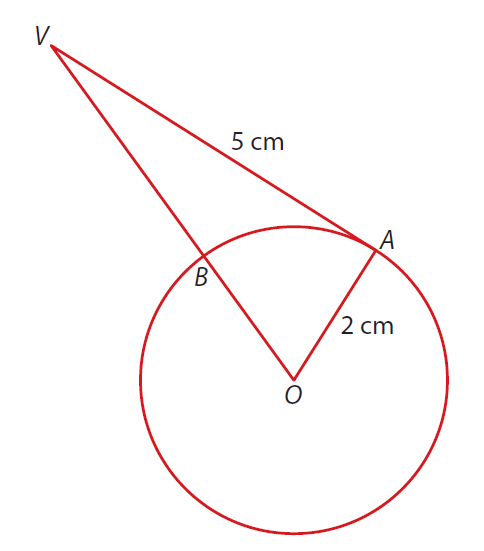 a circunferência de centro  e raio ; o segmento de reta  de comprimento , tangente à circunferência no ponto ; o ponto , interseção do segmento  com a circunferência.Determina a amplitude do arco .Apresenta o resultado, em graus, arredondado às décimas.4. Na figura, está representado o quadrilátero  inscrito na circunferência de centro  e diâmetro .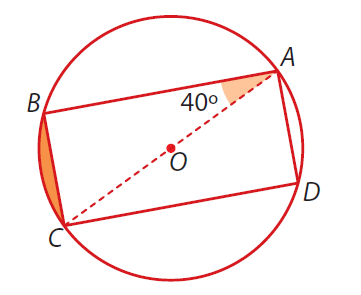 Sabe-se que:4.1. Justifica a afirmação seguinte:“O quadrilátero  é um retângulo.”4.2. Considera as afirmações seguintes:I. O ponto  é a imagem do ponto  pela rotação de centro no ponto  e amplitude  em sentido positivo.II. O ponto  é a imagem do ponto  pela rotação de centro no ponto  e amplitude  em sentido positivo.III. O ponto  é a imagem do ponto  pela reflexão de eixo .IV. O ponto  é a imagem do ponto  pela translação de vetor .Que afirmações são verdadeiras? 4.3. Determina o comprimento do arco . Apresenta o resultado em centímetros, arredondado às décimas.4.4. A área do retângulo  é dada por:4.5. Determina a área, em centímetros quadrados e arredondada às décimas, da região sombreada, limitada pelo arco  e pelo segmento .5. Resolve, em , a inequação seguinte.Apresenta o conjunto-solução na forma de um intervalo de números reais.Apresenta os cálculos que efetuares.6. Resolve, em , a equação seguinte.Apresenta o conjunto-solução.Apresenta os cálculos que efetuares.7. Na figura, está representada a pirâmide quadrangular regular .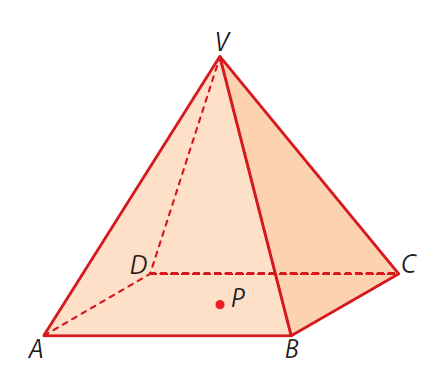  Sabe-se que:o ponto  é a projeção ortogonal do ponto  no plano ;a área da base é ;.7.1. Qual é a posição da reta  relativamente ao plano  ? 7.2. Recorrendo a letras da figura, identifica o lugar geométrico dos pontos do espaço que estão à mesma distância dos quatro vértices da base da pirâmide.7.3. Qual é a distância do ponto  ao plano da base da pirâmide?7.4. Determina o volume, em , da pirâmide.8. Na figura, está representado o triângulo isósceles  e o ponto , projeção ortogonal do ponto  na reta .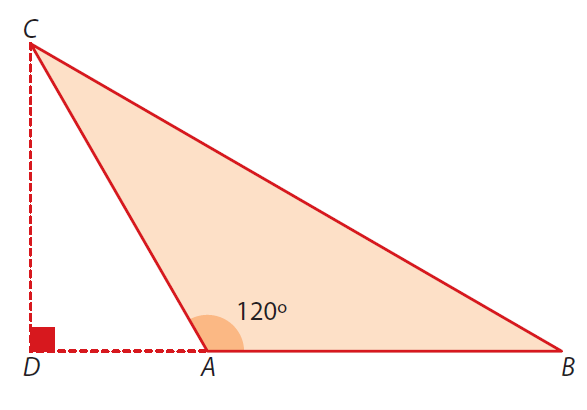 Sabe-se que:Determina o valor exato, em , da área do triângulo .Nota: Se for necessário, consulta a tabela seguinte.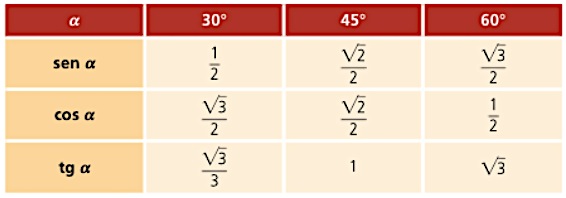 9. Apresenta, na forma de intervalo de números reais, o conjunto de valores que  pode tomar para que a equação seguinte seja possível. 10. Nas figuras seguintes, estão representadas as casas A, B e C.Sabe-se que a casa A fica a  da casa B.Pretende-se construir uma casa D de tal forma que se situe:no mínimo, a  da casa A,no máximo, a  da casa B,mais perto de B do que de C.Em qual das figuras está representada a sombreado a região onde pode ser construída a casa D?11. Considera o seguinte problema.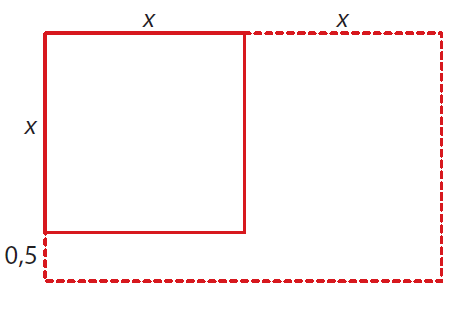 “A Ana tem uma horta em forma de quadrado.Em conversa com o João, a Ana disse que pretende aumentar meio metro a um lado da horta e duplicar o outro lado, de forma a conseguir mais  de área para cultivar.O João quer saber a medida do lado da horta da Ana.”Sendo  a medida de cada lado da horta da Ana, escreve uma equação de segundo grau que traduza o problema.Nota: Não resolvas a equação. Nome:________________________________________________ N.º______ Turma_____ Data: ____/____/____ 
 
Avaliação__________________ Professor____________________ Encarregado Educação ___________________(A)(B)(C)(D)(A)Apenas a II.(B)Apenas a III.(C)Apenas a I e a II.(D)Apenas a III e a IV.(A)(B)(C)(D)(A)Concorrente oblíqua(B)Paralela(C)Concorrente perpendicular(D)Contida no plano(A)(B)(C)(D)(A) 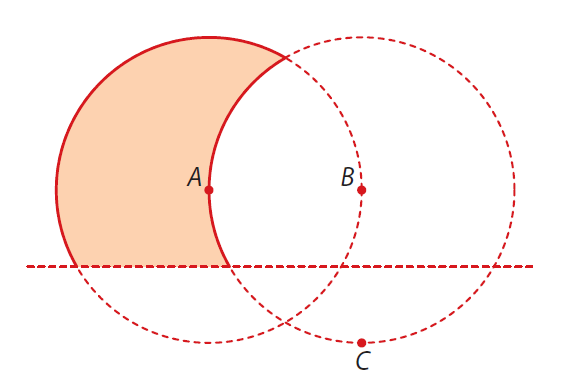 (B) 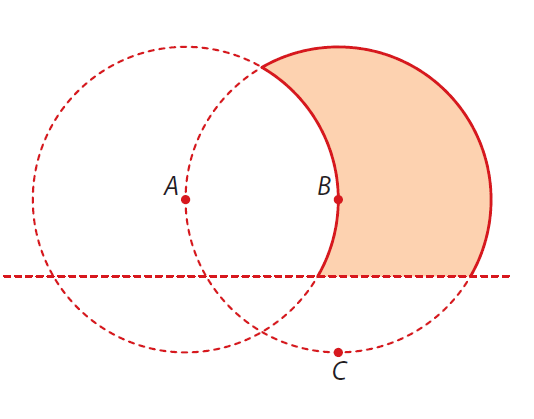 (C) 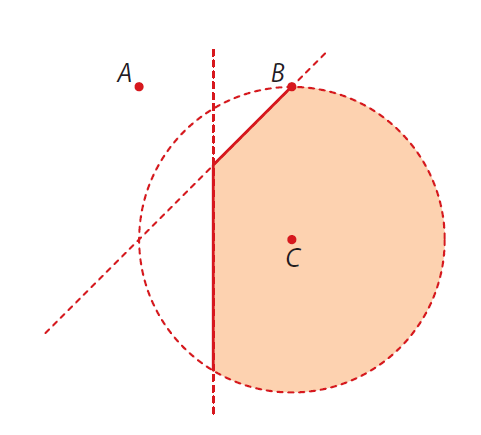 (D) 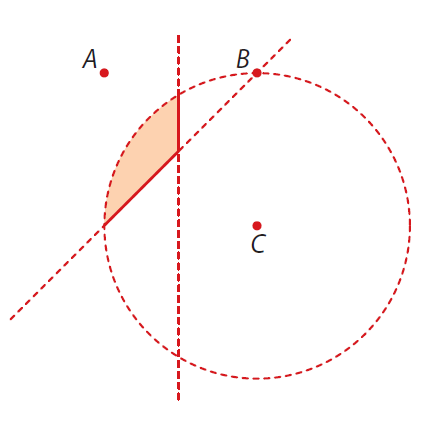 